Maqueta de escenografía ganadora del II Premio La Casa de UbúAutora: Marta Cardoso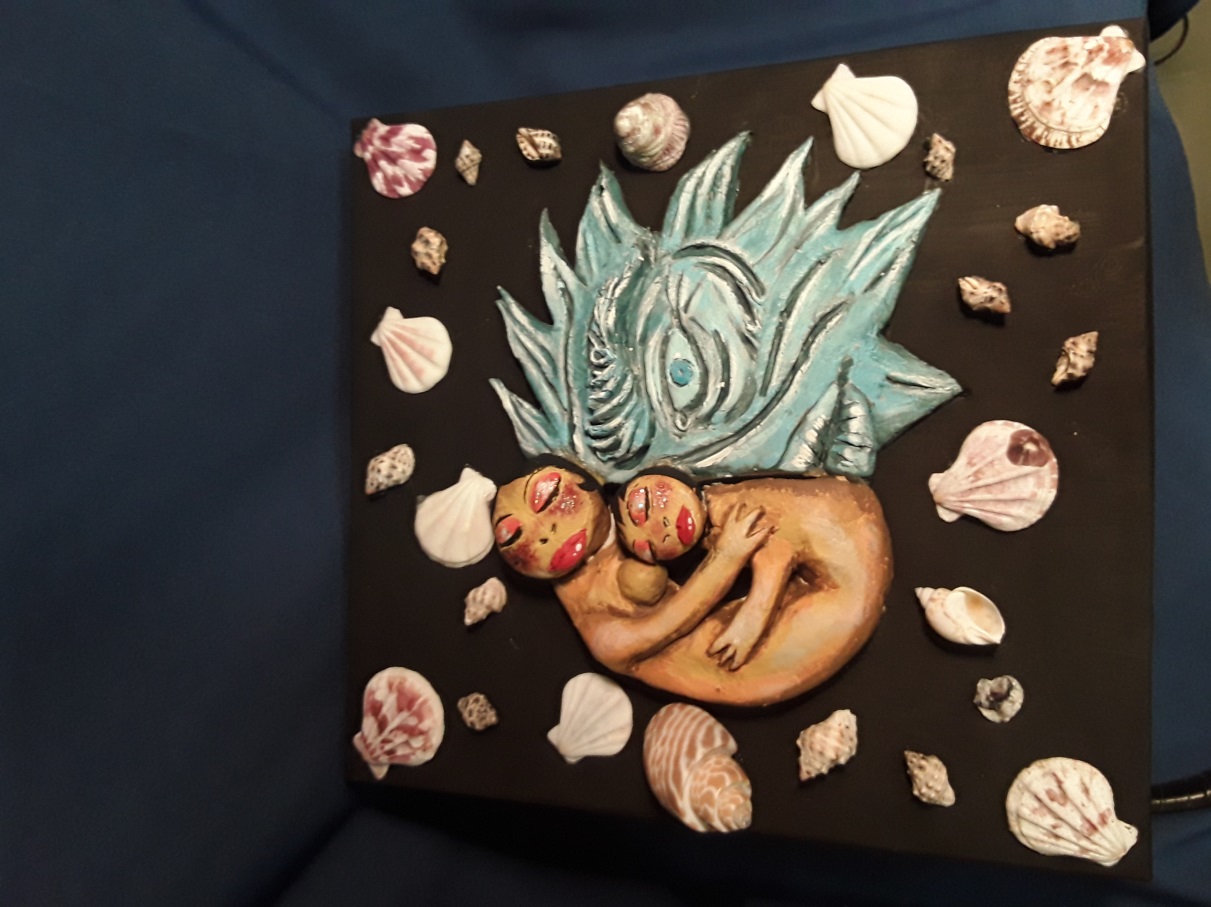 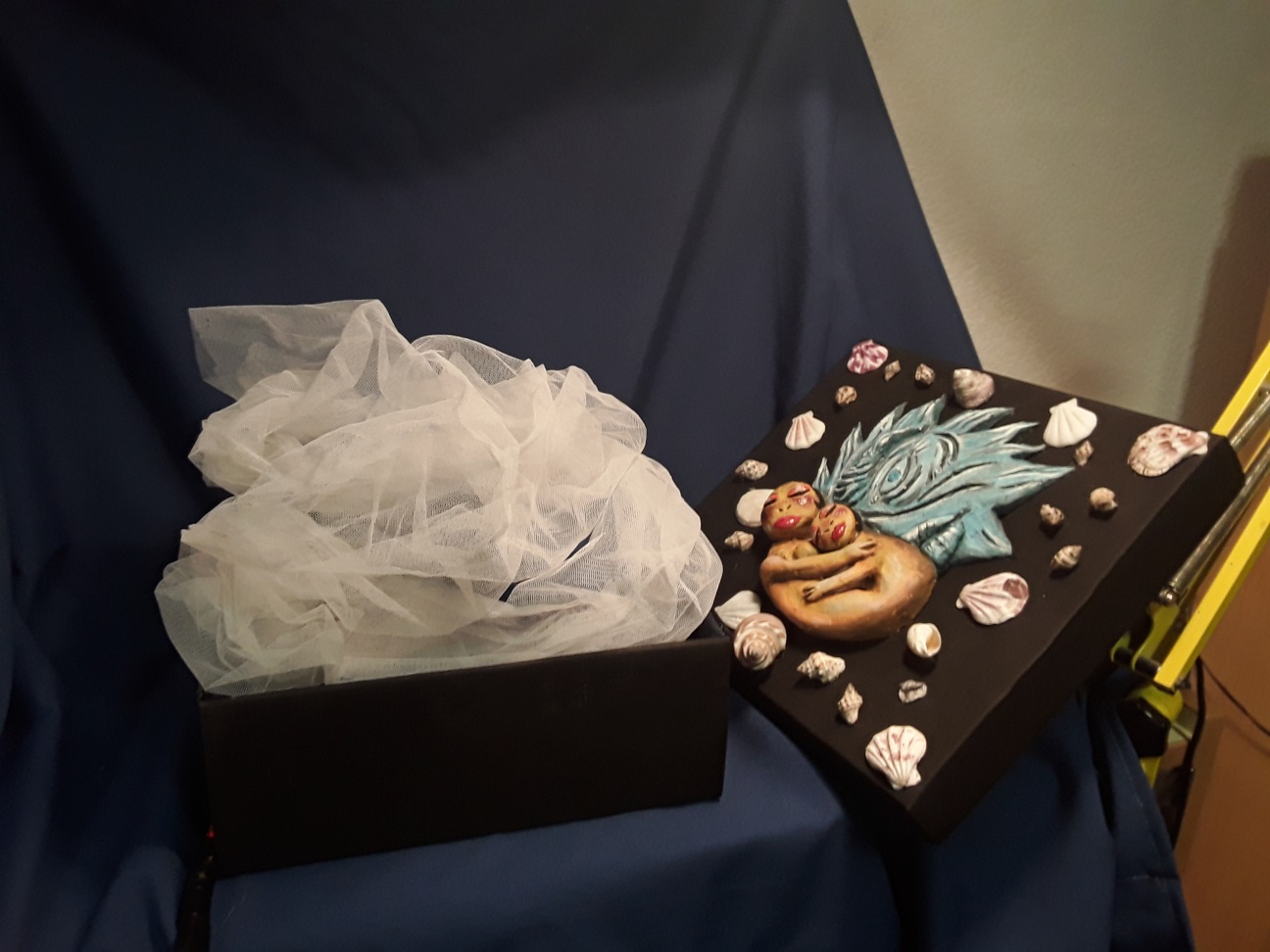 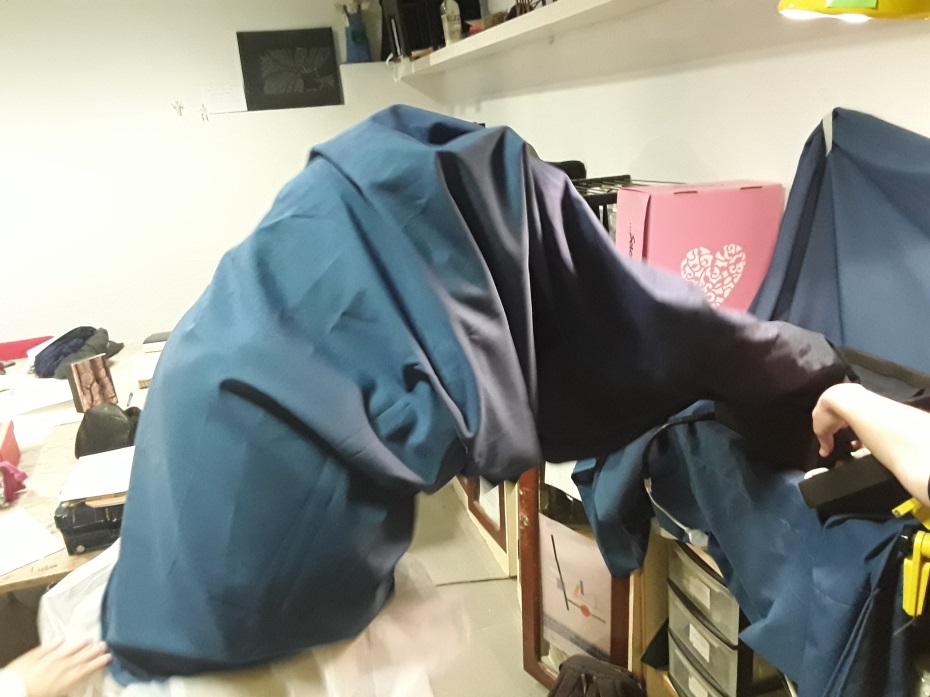 